СПИСЪКс промяна на графиците за раздаване на  продукти във временните пунктове  в гр. Крумовград и гр. Кюстендил  (промените са отразени  с  червен цвят) 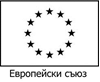 №по редВременни пунктове/населено място/Адрес на пунктоветеПериод на раздаване/начална и крайна дата на раздаване/КърджалиКърджалиКърджалиКърджали1Кърджалигр. Кърджали, ул. „Екзарх Йосиф“ № 3 05.10.2020 г. – 30.11.2020 г. 2Джебелгр. Джебел, Ул. „Йълдъръм“, Туристически  информационен център05.10.2020 г. – 15.11.2020 г. 3Крумовградгр. Крумовград, ул. „Кирил и Методий“ № 5 (сграда на  ОДК)05.10.2020 г. – 20.11.2020 г. 4Момчилградгр. Момчилград,  ул.“ 26 декември“ № 2307.10.2020 г. – 15.11.2020 г. 5Ардиногр. Ардино, ул. „Пирин“ № 20 – сграда на БКС08.10.2020 г. – 20.11.2020 г. 6Кирковос. Кирково, Ученически пансион ,в двора на СУ „ Отец Паисий“12.10.2020 г. – 20.11.2020 г. 7Чернооченес. Черноочене, сграда на „ПБЗН“13.10.2020 г. – 15.11.2020 г. 8Чорбаджийско с. Чорбаджийско, Кметство14.10.2020 г. – 20.11.2020 г. КюстендилКюстендилКюстендилКюстендил1Бобов долгр.Бобов дол, кв. „ Миньор ” , бл.1207.10.2020 г. – 30.10.2020 г.2Бобошевогр.Бобошево, ул. „ Единство ” № 1 (читалище „Лоза“)08.10.2020 г. – 30.10.2020 г.3Кочериновогр. Кочериново, ул. „ Св. Иван Рилски ”  / читалище „ Пробуда ”/05.10.2020 г. – 30.10.2020 г.4Рилагр. Рила, пл. „ Възраждане” № 105.10.2020 г. – 30.10.2020 г.5Дупница  - селапо селата12.10.2020 г. – 13.11.2020 г.5Дупница - градгр. Дупница, пл. „Просвета ” № 1 / в двора на бившия Учителски институт/14.10.2020 г. – 13.11.2020 г.6Кюстендил – селапо селата12.10.2020 г. – 13.11.2020 г.6Кюстендил - градгр. Кюстендил, ул. ”ул. „Петър Берон“ № 2614.10.2020 г. – 13.11.2020 г. и от23.11.2020 г. до 30.11.2020 г.7Невестинос. Невестино, ул. „ Вл. Поптомов ” № 40/ детска градина „ Р. Княгина ”/05.10.2020 г. – 30.10.2020 г.8Сапарева банягр. Сапарева баня, ул.” Княз Борис” № 113.10.2020 г. – 13.11.2020 г.9Треклянос. Трекляно (в центъра на селото/19.10.2020 г. – 30.10.2020 г.